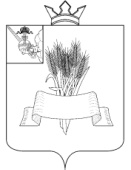 ПРЕДСТАВИТЕЛЬНОЕ СОБРАНИЕСямженского муниципального округаВологодской областиРЕШЕНИЕот 13.10.2023 № 164Об утверждении Положения о порядке заключения договоров (соглашений) с казачьими обществами на территории Сямженского муниципального округаВ соответствии с Федеральным законом от 06.10.2003 № 131-ФЗ «Об общих принципах организации местного самоуправления в Российской Федерации», Федеральным законом от 05.12.2005 № 154-ФЗ «О государственной службе российского казачества», постановлением Правительства Российской Федерации от 08.10.2009 № 806 «О порядке привлечения членов казачьих обществ к несению государственной или иной службы и порядке заключения федеральными органами исполнительной власти и (или) их территориальными органами договоров (соглашений) с казачьими обществами», руководствуясь Уставом Сямженского муниципального округа, Представительное Собрание Сямженского муниципального округа Вологодской области РЕШИЛО:1. Утвердить Положение о порядке заключения договоров (соглашений) с казачьими обществами на территории Сямженского муниципального округа согласно приложению к настоящему решению.2. Признать утратившими силу:- решение Представительного Собрания Сямженского муниципального района от 12.12.2017 № 163 «Об утверждении Порядка заключения договоров (соглашений) с казачьими обществами на территории муниципального образования «Сямженский муниципальный район»»;- решение Совета сельского поселения Двиницкое от 26.12.2017 № 41 «О порядке заключения договоров (соглашений) с казачьими обществами на территории сельского поселения Двиницкое;- решение Совета сельского поселения Ногинское от 26.12.2017 № 54 «О порядке заключения договоров (соглашений) с казачьими обществами на территории сельского поселения Ногинское;- решение Совета сельского поселения Раменское от 26.12.2017 № 21 «О порядке заключение договоров (соглашений) с казачьими обществами на территории сельского поселения Раменское;- решение Совета сельского поселения Сямженское от 21.12.2017 № 16 «О порядке заключения договоров (соглашений) с казачьими обществами на территории сельского поселения Сямженское.3. Настоящее решение вступает в силу со дня его подписания.4. Настоящее решение подлежит размещению на официальном сайте Сямженского муниципального округа https://35syamzhenskij.gosuslugi.ru в информационно-телекоммуникационной сети Интернет.5. Информацию о размещении настоящего решения на официальном сайте Сямженского муниципального округа опубликовать в газете «Восход».Приложениек решению Представительного СобранияСямженского муниципального округаВологодской областиот 13.10.2023 № 164Положениео порядке заключения договоров (соглашений) с казачьими обществами на территории Сямженского муниципального округаI. Общие положения1. Настоящее Положение разработано в соответствии с Федеральным законом от 06.10.2003 № 131-ФЗ «Об общих принципах организации местного самоуправления в Российской Федерации», Федеральным законом от 05.12.2005 № 154-ФЗ «О государственной службе российского казачества», постановлением Правительства Российской Федерации от 08.10.2009 № 806 «О порядке привлечения членов казачьих обществ к несению государственной или иной службы и порядке заключения федеральными органами исполнительной власти и (или) их территориальными органами договоров (соглашений) с казачьими обществами», Уставом Сямженского муниципального округа и определяет порядок заключения органами местного самоуправления Сямженского муниципального округа (далее – органы местного самоуправления) договоров (соглашений) с казачьими обществами.2. Оказание членами казачьего общества содействия органам местного самоуправления в осуществлении установленных задач и функций осуществляется на основании договоров.II. Порядок заключения договоров между органами местного самоуправления и казачьим обществом3. Договоры оформляются в соответствии с формой договора, утверждаемой Федеральным агентством по делам национальностей.Сторонами договора являются орган местного самоуправления, с одной стороны, и казачье общество - с другой стороны.4. Решение о заключении органом местного самоуправления договора с казачьим обществом принимает руководитель органа местного самоуправления.5. Договор подписывается руководителем органа местного самоуправления, с одной стороны, и атаманом казачьего общества - с другой стороны.6. В договоре должны быть определены предмет договора, условия и порядок привлечения членов казачьих обществ к содействию органам местного самоуправления в осуществлении установленных задач и функций, права и обязанности сторон, порядок финансового обеспечения, сроки действия договора, основания и порядок изменения и досрочного расторжения договора, а также иные условия, связанные с исполнением положений договора.Председатель Представительного Собрания Сямженского муниципального округаВологодской областиО.Н.ФотинаГлава Сямженского муниципального округа Вологодской областиС.Н. Лашков